Sec. 9007 – Rural Energy for America Program (REAP)Energy Efficiency Improvement GrantTotal Project Costs $200,000 or morePlease note: This application template was designed for the temporary period between July 7, 2014 and the introduction of the new OMB REAP application form. This template is designed for training and education and does not replace the 4280-B regulation.DO NOT begin to build or install your proposed project before you complete your application, submit it to Rural Development, and ask us to notify you that your application is essentially complete. Projects that are started before you submit a complete application are not eligible for funding consideration.This full grant application template includes a sample title page, sample table of contents, a framework of divider pages to organize the application package, and links to required forms.  Please tab the divider pages as indicated and number all the pages within the application. General Guidance: Before Starting Your ApplicationComplete a detailed evaluation of your renewable resource, verify your ability to interconnect (if applicable), and work with qualified experts to design and plan your project.  Renewable energy generation projects are very complex and require considerable planning and professional development work.  USDA Rural Development will only consider funding projects that demonstrate they are well-conceived and well-designed.Develop a clear project budget & implementation plan.  Figure out what renewable energy generating system you want to develop.  Get a few bids and determine the total project cost.Begin lining up additional funds.  Once the energy project’s scope has been defined, you will need to find other funding sources because the grant cannot pay for more than 25% of the total project’s cost.  Proposals that have all their funding committed are more likely to receive a grant.Contact USDA Rural Development to discuss your project & application process.  USDA Rural Development staff can provide you with insights and ideas on how best to proceed.  Feel free to contact us!Prepare your  application.  We recommend using our application template to assure your application is well-documented and complete..  Shortcut Tip!  Save time re-typing your name over and over again.  Use the Edit/Replace command, replacing “Applicantname” with the actual applicant/entity name.  Submit original application by 4:30 pm on or before the deadline to:Anne Correia, Energy Coordinator:USDA Rural Development15 Cranberry HighwayWest Wareham, MA 02576Applications may be also be accepted at any of our USDA/Rural Development area offices in MA/CT/RIUSDA/Rural Development		USDA/Rural Development		USDA/Rural DevelopmentAttn: Anne Correia		Attn: Anne Correia		Attn: Anne Correia52 Boyden Rd.			195 Russell St 		 	60 Quaker Lane Suite 44Holden, MA 01520		Hadley, MA 01035		Warwick, RI 02886USDA/Rural Development		USDA/Rural Development		USDA/Rural DevelopmentAttn: Anne Correia		Attn: Anne Correia		Attn: Anne Correia238 West Town St		100 Northfield Drive Floor 4	451 West St, Suite 2Norwich, CT, 06360		Windsor, CT 06095		Amherst, MA 01002Title of Project:       Submitted byApplicant Name:   Applicantname Address:       City:       County:      State:       Zip code:       Phone #:       E-mail:       Fax:       $_     _ Grant Request(not to exceed $250,000 or 25% of project cost, whichever is less)Grant Writer       Phone       E-mail      Date Submitted to Rural Development (RD)       Table of Contents(Title of the Project) __     __A detailed table of contents in the order presented below with clear pagination and chapter identification.  The table of contents must include page numbers for each component of the proposal. Begin pagination immediately following the Table of Contents.Tab A:											OMB Number: 4040-0004APPLICATION FOR FEDERAL ASSISTANCE SF-424		Version 02	Expiration Date: 01/31/2012Authorized for Local Production						             Standard Form 424 (Revised 10/2005)											Prescribed by OMB Circular A-102OMB Approval No. 0348-0041     Expiration Date 07/30/2010BUDGET INFORMATION – Construction ProgramsNOTE: Certain Federal assistance programs require additional computations to arrive at the Federal share of project costs eligible for participation. If such is the case, you will be notifiedPrevious Edition Usable 	             Authorized for Local Reproduction                  Standard Form 424C (Rev. 7-97)      Prescribed by OMB Circular A-102OMB Approval No. 4040-0009ASSURANCES - CONSTRUCTION PROGRAMSPublic reporting burden for this collection of information is estimated to average 15 minutes per response, including time for reviewinginstructions, searching existing data sources, gathering and maintaining the data needed, and completing and reviewing the collection ofinformation. Send comments regarding the burden estimate or any other aspect of this collection of information, including suggestions forreducing this burden, to the Office of Management and Budget, Paperwork Reduction Project (0348-0042), .PLEASE DO NOT RETURN YOUR COMPLETED FORM TO THE OFFICE OF MANAGEMENT AND BUDGET.SEND IT TO THE ADDRESS PROVIDED BY THE SPONSORING AGENCY. NOTE: 	Certain of these assurances may not be applicable to your project or program. If you have questions, please contact theAwarding Agency. Further, certain Federal assistance awarding agencies may require applicants to certify to additionalassurances. If such is the case, you will be notified.As the duly authorized representative of the applicant, I certify that the applicant:1. Has the legal authority to apply for Federal assistanceand the institutional, managerial and financial capability(including funds sufficient to pay the non-Federal shareof project cost) to ensure proper planning, managementand completion of the project described in thisapplication.2. Will give the awarding agency, the Comptroller Generalof the  and, if appropriate, the State,through any authorized representative, access to andthe right to examine all records, books, papers, ordocuments related to the assistance; and will establish aproper accounting system in accordance with generallyaccepted accounting standards or agency directives.3. Will not dispose of, modify the use of, or change theterms of the real property title, or other interest in thesite and facilities without permission and instructionsfrom the awarding agency. Will record the Federalinterest in the title of real property in accordance withawarding agency directives and will include a covenantin the title of real property acquired in whole or in partwith Federal assistance funds to assure non-discriminationduring the useful life of the project.4. Will comply with the requirements of the assistanceawarding agency with regard to the drafting, review andapproval of construction plans and specifications.5. Will provide and maintain competent and adequateengineering supervision at the construction site toensure that the complete work conforms with theapproved plans and specifications and will furnishprogress reports and such other information as may berequired by the assistance awarding agency or State.6. Will initiate and complete the work within the applicabletime frame after receipt of approval of the awardingagency.7. Will establish safeguards to prohibit employees fromusing their positions for a purpose that constitutes orpresents the appearance of personal or organizationalconflict of interest, or personal gain.8. Will comply with the Intergovernmental Personnel Actof 1970 (42 U.S.C. §§4728-4763) relating to prescribedstandards for merit systems for programs fundedunder one of the 19 statutes or regulations specified inAppendix A of OPM’s Standards for a Merit System ofPersonnel Administration (5 C.F.R. 900, Subpart F).9. Will comply with the Lead-Based Paint PoisoningPrevention Act (42 U.S.C. §§4801 et seq.) whichprohibits the use of lead-based paint in construction orrehabilitation of residence structures.10. Will comply with all Federal statutes relating to nondiscrimination. These include but are not limited to: (a)Title VI of the Civil Rights Act of 1964 (P.L. 88-352)which prohibits discrimination on the basis of race,color or national origin; (b) Title IX of the EducationAmendments of 1972, as amended (20 U.S.C. §§1681-1683, and 1685-1686), which prohibits discriminationon the basis of sex; (c) Section 504 of theRehabilitation Act of 1973, as amended (29 U.S.C.§794), which prohibits discrimination on the basis ofhandicaps; (d) the Age Discrimination Act of 1975, asamended (42 U.S.C. §§6101-6107), which prohibitsdiscrimination on the basis of age; (e) the Drug AbuseOffice and Treatment Act of 1972 (P.L. 92-255), asamended, relating to nondiscrimination on the basis ofdrug abuse; (f) the Comprehensive Alcohol Abuse andAlcoholism Prevention, Treatment and RehabilitationAct of 1970 (P.L. 91-616), as amended, relating tonondiscrimination on the basis of alcohol abuse oralcoholism; (g) §§523 and 527 of the Public HealthService Act of 1912 (42 U.S.C. §§290 dd-3 and 290 ee-3), as amended, relating to confidentiality of alcoholand drug abuse patient records; (h) Title VIII of theCivil Rights Act of 1968 (42 U.S.C. §§3601 et seq.), asamended, relating to nondiscrimination in the sale,rental or financing of housing; (i) any othernondiscrimination provisions in the specific statute(s)under which application for Federal assistance is beingmade; and, (j) the requirements of any othernondiscrimination statute(s) which may apply to theapplication.Previous Edition Usable 									Standard Form 424D (Rev. 7-97)Authorized for Local Reproduction 	          Prescribed by OMB Circular A-10211. Will comply, or has already complied, with therequirements of Titles II and III of the Uniform RelocationAssistance and Real Property Acquisition Policies Act of1970 (P.L. 91-646) which provide for fair and equitabletreatment of persons displaced or whose property isacquired as a result of Federal and federally-assistedprograms. These requirements apply to all interests in realproperty acquired for project purposes regardless ofFederal participation in purchases.12. Will comply with the provisions of the Hatch Act (5 U.S.C.§§1501-1508 and 7324-7328) which limit the politicalactivities of employees whose principal employmentactivities are funded in whole or in part with Federal funds.13. Will comply, as applicable, with the provisions of the Bacon Act (40 U.S.C. §§276a to 276a-7), the Copeland Act(40 U.S.C. §276c and 18 U.S.C. §874), and the ContractWork Hours and Safety Standards Act (40 U.S.C. §§327-333) regarding labor standards for federally-assistedconstruction subagreements.14. Will comply with flood insurance purchase requirements ofSection 102(a) of the Flood Disaster Protection Act of 1973(P.L. 93-234) which requires recipients in a special floodhazard area to participate in the program and to purchaseflood insurance if the total cost of insurable constructionand acquisition is $10,000 or more.15. Will comply with environmental standards which may beprescribed pursuant to the following: (a) institution ofenvironmental quality control measures under theNational Environmental Policy Act of 1969 (P.L. 91-190) and Executive Order (EO) 11514; (b) notificationof violating facilities pursuant to EO 11738; (c)protection of wetlands pursuant to EO 11990; (d)evaluation of flood hazards in floodplains in accordancewith EO 11988; (e) assurance of project consistencywith the approved State management programdeveloped under the Coastal Zone Management Act of1972 (16 U.S.C. §§1451 et seq.); (f) conformity ofFederal actions to State (Clean Air) ImplementationPlans under Section 176(c) of the Clean Air Act of1955, as amended (42 U.S.C. §§7401 et seq.); (g)protection of underground sources of drinking waterunder the Safe Drinking Water Act of 1974, asamended (P.L. 93-523); and, (h) protection ofendangered species under the Endangered Species Actof 1973, as amended (P.L. 93-205).16. Will comply with the Wild and Scenic Rivers Act of1968 (16 U.S.C. §§1271 et seq.) related to protectingcomponents or potential components of the nationalwild and scenic rivers system.17. Will assist the awarding agency in assuring compliancewith Section 106 of the National Historic PreservationAct of 1966, as amended (16 U.S.C. §470), EO 11593(identification and protection of historic properties), andthe Archaeological and Historic Preservation Act of1974 (16 U.S.C. §§469a-1 et seq.).18. Will cause to be performed the required financial andcompliance audits in accordance with the Single AuditAct Amendments of 1996 and OMB Circular No. A-133,"Audits of States, Local Governments, and Non-ProfitOrganizations."19. Will comply with all applicable requirements of all otherFederal laws, executive orders, regulations, and policiesgoverning this program.Standard Form 424D (Rev. 7-97) BackItem 	1a. 	Has a Federal, State, or Local Environmental Impact Statement or Analysis been prepared for this project?Yes    No    Copy attached as EXHIBIT I-A.	1b. 	If “No.” provide the information requested in Instructions as EXHIBIT I.Item 	2. 	The State Historic Preservation Officer (SHPO) has been provided a detailed project description and has been requested to submit comments to the appropriate Rural Development Office.   Yes   No   Date description submitted to SHPO ________Item 	3. 	Are any of the following land uses or environmental resources either to be affected by the proposal or located within or adjacent to the project site(s)? (Check appropriate box for every item of the following checklist).Item 	4. 	Are any facilities under your ownership, lease, or supervision to be utilized in the accomplishment of this project, either listed or under consideration for listing on the Environmental Protection Agency’s List of Violating Facilities?    Yes    No According to the Paperwork Reduction Act of 1995, an agency may not conduct or sponsor, and a person is not required to respond to, a collection of informationunless it displays a valid OMB control number. The valid OMB control number for this information collections is 0575-0094. The time required to complete thisinformation collection is estimated to average 6 to 10 hours per response, including the time for reviewing instructions, searching existing data sources,gathering and maintaining the data needed, and completing and reviewing the collection of information.Tab A:AD-2106 							Approved –OMB No. 0503-0019(01-19-12)U.S. Department of AgricultureForm to Assist in Assessmentof USDA Compliance With Civil Rights LawsQUESTIONNAIREThe purpose of this questionnaire is to gather race, ethnicity, and gender information about persons who apply and participate in this USDA program.  The information you provide will not be used when reviewing your application or when determining whether you are eligible to participate in this program. This is a voluntary questionnaire.  You are not required to give this information, but we hope you will because the information you give will be used to improve the operation of this program, to help USDA design additional opportunities for program participation, and to monitor enforcement of laws that require equal access to this program for eligible persons.  If you have previously provided this information to USDA please DO NOT fill out this form.  Your information will be kept private to the extent permitted by law.  Thank you for your response.Please answer BOTH question 4 and question 5 below about ethnicity and race. For this questionnaire,Hispanic or Latino origins are not races.4. Ethnicity:               	       Hispanic or Latino        Not Hispanic or Latino5. What is your race? Mark all that apply. _   American Indian or Alaska Native__Asian__Black or African American__Native Hawaiian or Other Pacific Islander__WhiteAccording to the Paperwork Reduction Act of 1995, an agency may not conduct, and a person is not required to respond to, a collection of information unless it displays a valid OMB control number.  The valid OMB control number for this information collection is 0503-0019. The time required to complete this information collection is estimated to average 2 minutes per response, including the time for reviewing instructions, searching existing data sources, gathering and maintaining the data needed, and completing and reviewing the collection of information.Certifications for REAP Application – $200,000 or more in Total Project CostThis is to certify that I, as the Applicant, have  or, do not have  a known relationship or association with a Rural Development employee.If there is a known relationship, please indicate the name of the Rural Development employee:      I, the Applicant, have  or have not, received any grants and/or guaranteed loans under the REAP program. If grants or guaranteed loans have been received, identify each grant and/or guaranteed loan and describe the progress that has made on each project, including projected schedules and actual completions dates, if applicable:      I, the Applicant, being a legal entity, am or am not  in good standing and operating in accordance with the laws of the State(s) or Tribe where I, the Applicant, have a place of business. Or,  Not applicable, I am applying as a sole proprietor.The Applicant certifies to each of the following: (Check all that are applicable.) The Applicant meets each of the Applicant eligibility criteria found in RD Instruction 4280.112. The proposed project meets each of the project eligibility requirements found in RD Instruction 4280.113(a), (b), (d), and (e). Per RD Instruction 4280.113 (f), the Applicant acknowledges caution against taking any actions or incurring any obligations prior to the Agency’s environmental review that limits the range of alternatives or has an adverse effect on the environment, such as initiation of construction. If taken, it could result in project ineligibility. Construction planning and performing development will be performed in compliance with RD Instruction 4280.124. The Applicant will maintain insurance coverage as required under RD Instruction 4280.122(b). The equipment required for the project is available, can be procured and delivered within the proposed project development schedule, and will be installed in conformance with manufacturer’s specifications and design requirements. This would not be applicable when equipment is not part of the project. The project will be constructed in accordance with applicable laws, regulations, agreements, permits, codes, and standards. For bioenergy projects, that any and all woody biomass feedstock from National forest system land or public lands cannot be used as a higher value wood-based product. (Check if applicable.) The Applicant will abide by the equal employment opportunity requirements in compliance with RD Instruction 4280.124(a)(2).I have executed this certification on this       day of      , 20     ._ Applicantname  _______		___________________________________________   Name of Applicant 			Signature of Applicant or Authorized Representative   Project SummaryApplicant Name  Applicantname Title of Project      Type of Technology   Energy EfficiencyApplicant EligibilityIndicate with “X” statements that are applicable and “NA” statements not applicable1       If applying as an Agricultural Producer – more than 50% of the Applicant’s GROSS income is from agricultural production as explained in “Financial Information for Size Determination” and as documented in the attached tax return(s).  Please provide 3 years of tax returns.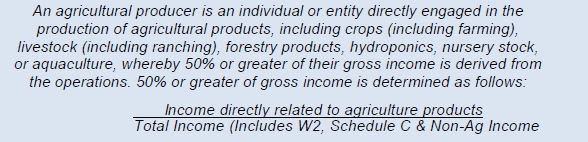 OR (Pick 1 or the other) small business or ag producer)2.       If applying as a Rural Small Business – the business is “rural” as explained in “Project Eligibility – item 9” and the business meets SBA’s “small business” criteria as explained in “Financial Information for Size Determination”  and as documented in the attached tax return(s).  please provide 3 years of tax returnsIndicate if statement is either “True” or “False” 3.        The Applicant has no outstanding judgment from Federal court, is not delinquent on federal income taxes or federal debt, and has not been debarred from receiving federal assistance.4.        Applicant has received a Section 9006 or 9007 (REAP) grant in prior years.                    If the answer is true – please indicate the year      , type of project       and current stage of development      .Project Eligibility1.  Type of Technology     Energy EfficiencyPlease describe the proposed project. Provide enough detail that Rural Development staff will understand how the project will benefit your business.                     2.   Describe how the proposed project will have a positive effect on each of the following:Resource conservation (e.g. water, soil, forest)      Public health (e.g. potable water improve air quality)     Environment (e.g. greenhouse gases emissions, EPA’s Renewable fuel standard)     Answer “Yes” or “No”3.         Will the project reduce or replace fuel consumption from finite resources?4.         Will the project reduce or replace fossil fuel consumption, reducing emissions and thereby leading to better air quality?5.         Will the project reduce or replace fossil fuel consumption, reducing greenhouse gas emissions and thereby creating a healthier environment?6.  The project is for   Commercially available and replicable technology  Answer “Yes” or “No” 7.         Documentation is attached or summarized in the technical reports to support the commercial availability of the technology in my application.    8.         The project has technical merit as demonstrated in the Technical Report, which follows Tab G of this application. 9.         For Rural Small Businesses only; project is located in a rural area, as defined in 4280.103.                   The Project will be located in      .                   The project address is      .                   The project       is or       is not located in an urbanized area.                  The owner of the project is      . Answer “Yes” or “No”10.       The owner of the project is the same entity as the Applicant.11.       A third party is going to be under contract (copy of contract attached) to control revenues and expenditures and operate/maintain the project.12.       Applicant will control the site where the project will be located - for the useful life of the proposed technology.13.       Attached is documentation showing Applicant’s control of the project site.14.       Applicant has satisfactory sources of revenue in an amount sufficient to provide for the operation, management, maintenance, and debt service of the project – for the life of the project.Operation Description(1)  Describe the Applicant’s total farm/ranch or rural small business operation. Next, describe the relationship of the proposed project to the Applicant’s total farm/ranch/business operation (for example, “this project will improve heat retention in two of my four greenhouses producing ornamentals for retail sale and will reduce the use of fossil fuels during the cold months”).  (2)  Provide a description of the ownership of the Applicant, including a list of individuals and/or entities with an ownership interest, names of any parent company, affiliates, and subsidiaries, as well as a description of the relationship, including products, between these entities.Financial Information for Size DeterminationAttached is financial information to allow the Agency to determine the Applicant’s size.  All information submitted under this paragraph has been substantiated by authoritative records.  Financial size will determine the number of points the Applicant is eligible to receive IRS forms submitted are as follows (please check as applicable):				 IRS form(s) 1120 – “C” Corporation IRS form(s) 1120S – “S” Corporation IRS form(s) 1065 – Partnership, LLC, LLP IRS Schedule(s) F – Farming (sole proprietorship) IRS Schedule(s) C – Business (sole proprietorship) IRS Form(s) 1040 - Individual               1. Complete this section if applying as an agricultural producer (An “agricultural producer” is directly engaged in the production of agricultural products including crops, livestock, forestry products, hydroponics, nursery stock, or aquaculture, whereby 50% or more of Applicant’s gross income is derived from operations.)The Applicant’s business is primarily engaged in the following type of agricultural production: As demonstrated below, 50% or more of the Applicant’s gross income is derived from the production of agricultural products, including crops, livestock, forestry, hydroponics, nursery stock, or aquaculture.OR2. Complete the appropriate section below if Applicant is applying as a rural small business. (A “small business” must satisfy the definition as set forth in the Small Business Administration’s size standards.)The NAICS code that best describes the Applicant’s business is      , which is the NAICS code for “     ” business category.(A) As demonstrated below, Applicant’s business (including parent, affiliates, and subsidiaries) combined  average annual gross receipts over the past three years does not exceed SBA’s size standard of $      Table of Small Business Size Standards Matched to North American Industry Classification System Codeshttp://www.sba.gov/sites/default/files/Size_Standards_Table.pdfor(B) As demonstrated below, the Applicant’s business (including parent, affiliates, and subsidiaries) combined number of full time equivalent employees is less than      .The applicant certifies that the statements made in this Project Summary are true to the best of their knowledge and has executed this certification on this _______ day of _____, 20____._  Applicantname  __________________________ 					Name of Applicant                     							   ____________________________________________Signature of Authorized Representative of ApplicantApplicant/Grantee Name      Matching Funds Commitment Documentation SpreadsheetTitle of Project      Total Cost $_     _ENERGY EFFICIENCY IMPROVEMENTSTechnical Reports for Project with Total Eligible Project Costs of $200,000 or moreAll technical information provided must follow the format specified in the following sections.Questions identified in the Agency’s technical review of the project must be answered to theAgency’s satisfaction before the application will be approved.The technical requirements specified in this section apply to energy efficiency improvement projects, which are, as defined in § 4280.103, improvements to a facility, building, or process that reduce energy consumption, or reduce energy consumption per square foot.Project Construction and Equipment Information. Describe how the design, engineering, testing and monitoring are sufficient to demonstrate that the proposed project will meets its intended purpose, ensure public safety and comply with applicable laws, regulations, agreements, permits, codes and standards. Describe how all equipment required for the EEI is available and able to be procured and delivered within the proposed project development schedule. Commercially Available. Describe how the system meets the requirements below or provide the certification by a recognized industry organization whose standards are acceptable to Rural Development.Has, for at least one year, both a proven and reliable operating history and proven performance data;Is based on established design and installation procedures and practices and is replicable;Has professional service providers, trades, large construction equipment providers, and labor who are familiar with installation procedures and practices.Has proprietary and balance of system equipment that are readily available and available spare parts.Has services that are readily available to properly maintain and operate the system.Has an existing established warranty that is valid in the U.S. for major parts or labor.Qualifications of key project service providers. List all key project service providers. If one or more licensed professionals are involved in the project, provide the credentials for each professional.Discuss the qualifications of the energy auditor, including any relevant certifications by recognized organizations or bodies.Energy audit. Provide a copy of the Energy Audit performed for the project. The energy audit must cover the following:Situation report. Provide a narrative description of the facility or process, its energy system(s) and usage, and activity profile. Also include price per unit of energy (electricity, natural gas, propane, fuel oil, renewable energy, etc.) paid by the customer for the recent 12 months or an average of 2, 3, 4, or 5 years for the building and equipment being evaluated. Any energy conversion should be based on use rather than source.Potential improvements. Provide a narrative summary of the potential improvement and its ability to reduce energy consumption or improve energy efficiency.Provide preliminary plans and specifications for critical components.Provide preliminary drawings of project layout.Identify significant changes in future related operation and maintenance cost.Describe how outcomes will be measured.Technical analysis. Giving consideration to the interactions among the potential improvements and the current energy system(s), provide the information specified in paragraphs (3)(A) through (3)(C) of this section.For the most recent 12 months, or an average of 2, 3, 4, or 5 years, prior to the date the application is submitted, provide both the total amount and the total cost of energy used for the original building and/or equipment, as applicable, for each improvement identified in the potential project. In addition, provide for each improvement identified in the potential project an estimate of the total amount of energy that would have been used and the total cost that would have been incurred if the proposed project were in operation for this same time period.Calculate all direct and attendant indirect costs of each improvement.Rank potential improvements measures by cost effectiveness.Project economic assessment. Provide an analysis of the proposed project to demonstrate its financial performance, including an itemized breakdown of Total Project Cost. The analysis should include the calculation of simple payback based on existing and proposed energy usage as described in the energy audit or assessment. Also, the analysis should include applicable investment incentives, productivity incentives, loans and grants, and expected energy offsets or sales on a monthly and annual basis and other information necessary to assess the project’s cost effectiveness.Full Grant Application ComponentsTab PageTitle PageTable of ContentsI.Project specific formsSF 424 - Application for Federal AssistanceSF 424 C - Budget Information – Construction ProgramsSF 424 D - Assurances – Construction Programs1940-20 -  “Request for Environmental Information” and attachments (if any)AD 2106 -  Form to Assist in Assessment of USDA Compliance With Civil Rights Laws (optional) Certifications for REAP Application – $200,000 or more in total project costAI.Project specific formsSF 424 - Application for Federal AssistanceSF 424 C - Budget Information – Construction ProgramsSF 424 D - Assurances – Construction Programs1940-20 -  “Request for Environmental Information” and attachments (if any)AD 2106 -  Form to Assist in Assessment of USDA Compliance With Civil Rights Laws (optional) Certifications for REAP Application – $200,000 or more in total project costAI.Project specific formsSF 424 - Application for Federal AssistanceSF 424 C - Budget Information – Construction ProgramsSF 424 D - Assurances – Construction Programs1940-20 -  “Request for Environmental Information” and attachments (if any)AD 2106 -  Form to Assist in Assessment of USDA Compliance With Civil Rights Laws (optional) Certifications for REAP Application – $200,000 or more in total project costAI.Project specific formsSF 424 - Application for Federal AssistanceSF 424 C - Budget Information – Construction ProgramsSF 424 D - Assurances – Construction Programs1940-20 -  “Request for Environmental Information” and attachments (if any)AD 2106 -  Form to Assist in Assessment of USDA Compliance With Civil Rights Laws (optional) Certifications for REAP Application – $200,000 or more in total project costAI.Project specific formsSF 424 - Application for Federal AssistanceSF 424 C - Budget Information – Construction ProgramsSF 424 D - Assurances – Construction Programs1940-20 -  “Request for Environmental Information” and attachments (if any)AD 2106 -  Form to Assist in Assessment of USDA Compliance With Civil Rights Laws (optional) Certifications for REAP Application – $200,000 or more in total project costAII.Project Summary  A. Title of Project  B. Applicant Eligibility  C. Project Eligibility  D. Operation Description  E. Financial Information     BII.Project Summary  A. Title of Project  B. Applicant Eligibility  C. Project Eligibility  D. Operation Description  E. Financial Information     BII.Project Summary  A. Title of Project  B. Applicant Eligibility  C. Project Eligibility  D. Operation Description  E. Financial Information     BII.Project Summary  A. Title of Project  B. Applicant Eligibility  C. Project Eligibility  D. Operation Description  E. Financial Information     BII.Project Summary  A. Title of Project  B. Applicant Eligibility  C. Project Eligibility  D. Operation Description  E. Financial Information     BII.Project Summary  A. Title of Project  B. Applicant Eligibility  C. Project Eligibility  D. Operation Description  E. Financial Information     BIII.Financial Information3 years historical balance sheets and income statementsCurrent year balance sheet and income statementStart-up + 3 years pro forma balance sheets, income statements, and cash flowOR Farm historical and current financial records in a format generally required by ag lendersCIV.Matching Funds Documentation    DV.Technical ReportETab A Divider PageTab A Divider PageFederal Tax ID #DUNS #To get a DUNS number, call 1-866-705-5711 or go to http://fedgov.dnb.com/webform All applicants must have a DUNS #  before applying for a CAGE CodeSystem for Award Management (SAM) CAGE Code - For all grant requests To get a CAGE Code, go to https://www.sam.gov/portal/public/SAM/# Project Specific Forms (insert forms immediately after this divider page)Project Specific Forms (insert forms immediately after this divider page)“X” (enclosed)“NA” (not applicable)SF 424 – Application for Federal AssistanceSF 424C – Budget InformationSF 424D – Assurances – Construction Programs1940-20 – Request for Environmental Information – and documentationAD 2106 - Form to Assist in Assessment of USDA Compliance With Civil Rights LawsSubmission of this form is voluntary, not mandatory.Certifications for REAP Application – $200,000 or more in total project cost1. Type of Submission1. Type of SubmissionApplicationApplicationApplicationApplication2. Type of Application2. Type of ApplicationNewNewNewNew3. Date Received:3. Date Received:4. Applicant Identifier:  N/A4. Applicant Identifier:  N/A4. Applicant Identifier:  N/A4. Applicant Identifier:  N/A5a. Federal Entity Identifier:  N/A5a. Federal Entity Identifier:  N/A5b. Federal Award Identifier:  N/A5b. Federal Award Identifier:  N/A5b. Federal Award Identifier:  N/A5b. Federal Award Identifier:  N/A6. Date Received by State:  N/A6. Date Received by State:  N/A7. State Application Identifier:  N/A7. State Application Identifier:  N/A7. State Application Identifier:  N/A7. State Application Identifier:  N/A8. APPLICANT INFORMATION8. APPLICANT INFORMATION8. APPLICANT INFORMATION8. APPLICANT INFORMATION8. APPLICANT INFORMATION8. APPLICANT INFORMATIONa. Legal Name:a. Legal Name:ApplicantnameApplicantnameApplicantnameApplicantnameb. Employer/Taxpayer Identification Numberb. Employer/Taxpayer Identification Number############c. Organizational DUNS:
c. Organizational DUNS:
### You must provide a “DUNS” number.  More info on DUNS is online at:  http://www.rurdev.usda.gov/or/bizgranthelp.htm### You must provide a “DUNS” number.  More info on DUNS is online at:  http://www.rurdev.usda.gov/or/bizgranthelp.htm### You must provide a “DUNS” number.  More info on DUNS is online at:  http://www.rurdev.usda.gov/or/bizgranthelp.htm### You must provide a “DUNS” number.  More info on DUNS is online at:  http://www.rurdev.usda.gov/or/bizgranthelp.htmd. Mailing Address:d. Mailing Address:Physical Address (if different):Physical Address (if different):e. Organizational Unit (Department/Division):e. Organizational Unit (Department/Division):f. Project Contact – name & contact information of person to be contacted on matters involving this application:f. Project Contact – name & contact information of person to be contacted on matters involving this application:f. Project Contact – name & contact information of person to be contacted on matters involving this application:f. Project Contact – name & contact information of person to be contacted on matters involving this application:f. Project Contact – name & contact information of person to be contacted on matters involving this application:f. Project Contact – name & contact information of person to be contacted on matters involving this application:NameNameTitleTitleOrganizational AffiliationOrganizational AffiliationTelephone NumberTelephone NumberFax NumberFax NumberEmailEmail9. Type of Applicant 
9. Type of Applicant 
Select only one & delete the others:
L.  Individual (sole proprietor)M. Profit Organization N. Other (specify)Select only one & delete the others:
L.  Individual (sole proprietor)M. Profit Organization N. Other (specify)Select only one & delete the others:
L.  Individual (sole proprietor)M. Profit Organization N. Other (specify)Select only one & delete the others:
L.  Individual (sole proprietor)M. Profit Organization N. Other (specify)10. Name of Federal Agency10. Name of Federal AgencyUSDA Rural DevelopmentUSDA Rural DevelopmentUSDA Rural DevelopmentUSDA Rural Development11. Catalog of Federal Domestic Assistance # (Title)11. Catalog of Federal Domestic Assistance # (Title)10.868 (REAP Renewable Energy Generation Grant)10.868 (REAP Renewable Energy Generation Grant)10.868 (REAP Renewable Energy Generation Grant)10.868 (REAP Renewable Energy Generation Grant)12. Funding  Number:  N/A12. Funding  Number:  N/A13. Competition Identification Number:  N/A13. Competition Identification Number:  N/A13. Competition Identification Number:  N/A13. Competition Identification Number:  N/A14. Areas Affected by Project (Cities, Counties, States, etc.):14. Areas Affected by Project (Cities, Counties, States, etc.):15.  Descriptive Title of Applicant’s Project15.  Descriptive Title of Applicant’s Project16. Congressional Districts of:   a. Applicant:16. Congressional Districts of:   a. Applicant:b.     Project:b.     Project:17. Proposed Project:           a. Start Date:17. Proposed Project:           a. Start Date:b.  End Date:b.  End Date:18. Estimated Funding ($)18. Estimated Funding ($)18. Estimated Funding ($)18. Estimated Funding ($)18. Estimated Funding ($)18. Estimated Funding ($)Source$ Amount$ AmountDescribeDescribeDescribea. Federal$     $     REAP GrantREAP GrantREAP Grantb. Applicant$     $     c. State$     $     d. Local$     $     e. Other$     $     f.  Program Income$     $     g. TOTAL$     $     19. Is Application Subject to Review By State Under Executive Order 12372 Process?19. Is Application Subject to Review By State Under Executive Order 12372 Process?19. Is Application Subject to Review By State Under Executive Order 12372 Process?19. Is Application Subject to Review By State Under Executive Order 12372 Process?b. Program is not covered by E.O. 12372b. Program is not covered by E.O. 1237220. Is the Applicant Delinquent On Any Federal Debt? (If “Yes”, provide explanation.)20. Is the Applicant Delinquent On Any Federal Debt? (If “Yes”, provide explanation.)20. Is the Applicant Delinquent On Any Federal Debt? (If “Yes”, provide explanation.)20. Is the Applicant Delinquent On Any Federal Debt? (If “Yes”, provide explanation.)21. By signing this application, I certify 910 to the statements contained in the list of certifications * and (2) that the statements herein are true, complete and accurate to the best of my knowledge.  I also provide the required assurances * and agree to comply with any resulting terms if I accept an award.  I am aware that any false, fictitious, or fraudulent statements or claims may subject me to criminal, civil, or administrative penalties.  ( Code, Title 218, Section 1001)I AGREE* The list of certifications and assurances, or an internet site where you may obtain this list, is contained in the announcement or agency specific instructions.  21. By signing this application, I certify 910 to the statements contained in the list of certifications * and (2) that the statements herein are true, complete and accurate to the best of my knowledge.  I also provide the required assurances * and agree to comply with any resulting terms if I accept an award.  I am aware that any false, fictitious, or fraudulent statements or claims may subject me to criminal, civil, or administrative penalties.  ( Code, Title 218, Section 1001)I AGREE* The list of certifications and assurances, or an internet site where you may obtain this list, is contained in the announcement or agency specific instructions.  21. By signing this application, I certify 910 to the statements contained in the list of certifications * and (2) that the statements herein are true, complete and accurate to the best of my knowledge.  I also provide the required assurances * and agree to comply with any resulting terms if I accept an award.  I am aware that any false, fictitious, or fraudulent statements or claims may subject me to criminal, civil, or administrative penalties.  ( Code, Title 218, Section 1001)I AGREE* The list of certifications and assurances, or an internet site where you may obtain this list, is contained in the announcement or agency specific instructions.  21. By signing this application, I certify 910 to the statements contained in the list of certifications * and (2) that the statements herein are true, complete and accurate to the best of my knowledge.  I also provide the required assurances * and agree to comply with any resulting terms if I accept an award.  I am aware that any false, fictitious, or fraudulent statements or claims may subject me to criminal, civil, or administrative penalties.  ( Code, Title 218, Section 1001)I AGREE* The list of certifications and assurances, or an internet site where you may obtain this list, is contained in the announcement or agency specific instructions.  21. By signing this application, I certify 910 to the statements contained in the list of certifications * and (2) that the statements herein are true, complete and accurate to the best of my knowledge.  I also provide the required assurances * and agree to comply with any resulting terms if I accept an award.  I am aware that any false, fictitious, or fraudulent statements or claims may subject me to criminal, civil, or administrative penalties.  ( Code, Title 218, Section 1001)I AGREE* The list of certifications and assurances, or an internet site where you may obtain this list, is contained in the announcement or agency specific instructions.  21. By signing this application, I certify 910 to the statements contained in the list of certifications * and (2) that the statements herein are true, complete and accurate to the best of my knowledge.  I also provide the required assurances * and agree to comply with any resulting terms if I accept an award.  I am aware that any false, fictitious, or fraudulent statements or claims may subject me to criminal, civil, or administrative penalties.  ( Code, Title 218, Section 1001)I AGREE* The list of certifications and assurances, or an internet site where you may obtain this list, is contained in the announcement or agency specific instructions.  Authorized RepresentativeAuthorized RepresentativeAuthorized RepresentativeAuthorized RepresentativeAuthorized RepresentativeAuthorized RepresentativeFull Name:Title:Telephone Number:Fax Number:Email:Signature of Authorized RepresentativeSignature of Authorized RepresentativeSignature of Authorized RepresentativeSignature of Authorized RepresentativeSignature of Authorized RepresentativeDate SignedCOST CLASSIFICATIONa. Total Costa. Total Costb. Costs Not Allowablefor Participationc. Total Allowable Costs(Columns a-b)c. Total Allowable Costs(Columns a-b)1.  Administrative and legal expenses$     $     $     $     2.  Land, structures, rights-of-way, appraisals, etc.$     $     $     $     3.  Relocation expenses and payments$     $     $     $     4.  Architectural and engineering fees$     $     $     $     5.  Other architectural and engineering fees$     $     $     $     6.  Project inspection fees$     $     $     $     7.  Site work$     $     $     $     8.  Demolition and removal$     $     $     $     9.  Construction$     $     $     $     10. Equipment$     $     $     $     11. Miscellaneous$     $     $     $     12. SUBTOTAL       (sum of lines 1-11)$     $     $     $     13. Contingencies$     $     $     $     14. SUBTOTAL$     $     $     $     15. Project (program) income
(This figure must match 18.f on previous page; usually this figure is“$0”)$0$0$0$016. TOTAL PROJECT COSTS      (subtract #15 from #14)
This total must match 18.g on previous page$     $     n/a$     $     FEDERAL FUNDINGFEDERAL FUNDINGFEDERAL FUNDINGFEDERAL FUNDINGFEDERAL FUNDINGFEDERAL FUNDING17. Federal assistance requested, calculate as follows:  (Consult Federal agency for Federal percentage share.)  Enter the resulting Federal share
(#17 must be not more than 25% of the #16 total or $500,000, whichever is less.)17. Federal assistance requested, calculate as follows:  (Consult Federal agency for Federal percentage share.)  Enter the resulting Federal share
(#17 must be not more than 25% of the #16 total or $500,000, whichever is less.)Enter eligible costs from line 16c.Multiply X 25%Enter eligible costs from line 16c.Multiply X 25%Enter eligible costs from line 16c.Multiply X 25%$     SIGNATURE OF AUTHORIZED CERTIFYING OFFICIALTITLETITLEAPPLICANT ORGANIZATIONAPPLICANT ORGANIZATIONDATE SUBMITTEDApplicantnameApplicantnameUSDA Form RD 1940-20(Rev. 4-06)Position 3Tab A:REQUEST FOR ENVIRONMENTAL INFORMATIONPosition 3Tab A:REQUEST FOR ENVIRONMENTAL INFORMATIONFORM APPROVEDOMB No. 0575-0094Name of ProjectName of ProjectApplicantnameApplicantnameLocationLocationYes       No  UnknownYes       No  Unknown1. Industrial ………………………19. Dunes ……………………….2. Commercial …………………… 20. Estuary ..…………………….3. Residential ……………………..21. Wetlands …………………….4. Agricultural …………………….22. Floodplain …………………..5. Grazing ………………………...6. Mining, Quarrying ……………..23. Wilderness ………………….(designated or proposed under the Wilderness Act)7. Forests ………………………….8. Recreational ……………………24. Wild or  ………..(designated or proposed under the Wild and Scenic Rivers Act)9. Transportation ………………….10. Parks ………………………….25. Historical, Archeological Sites (Listed on the National Register of Historical Places or which may be eligible for listing) Hospital ……………………….26. Critical Habitats ……………. (endangered/threatened species)12. Schools ……………………….27. Wildlife ……………………..13. Open spaces …………………..28. Air Quality ………………….14. Aquifer Recharge Area ...……..29. Solid Waste Management …...15. Steep Slopes …………………..30. Energy Supplies …………….16. Wildlife Refuge ..……………..17. Shoreline ……………..……….31. Natural Landmark (Listed on National Registry of Natural Landmarks)18. Beaches ...……………………..32. Coastal Barrier Resources System .Signed:(Date)(Applicant)(Title)1.What is your name?2.Legal Residence:3.What is your gender?         Male    FemaleTab BDivider PageTab BDivider PageTab BDivider PageProject Summary  (Insert forms immediately after this divider page)Project Summary  (Insert forms immediately after this divider page)Project Summary  (Insert forms immediately after this divider page)Please indicate with “X” (enclosed)Please indicate with “X” (enclosed)Please indicate with “X” (enclosed)Title of the projectApplicant Eligibility  (as per 4280.112)Project Eligibility (as per 4280.113)Operation DescriptionFinancial Information for Size DeterminationDocumentation of commercially available technology, including warrantyB-1Third party contracts for management and maintenance(if applicable)B-2Evidence of site control – copy of a recent property tax bill for the tax parcel containing the project site, a lease between the applicant and the site owner for the useful life of the project, if applicable or other documentation of site controlB-3IRS Forms and other Size Standard DocumentationB-4Total annualgross receipts from agricultural production.Total annual nonfarm income from all other sources (including nonfarm income and custom work).Year of these receiptsSource of Data$     $          IRS – filed tax returnsAveragesName of BusinessRelationship to ApplicantAnnual gross receiptsYr      Annual gross receiptsYr      Annual gross receiptsYr      3 years average annual gross receiptsSource of data (e.g. tax returns)Applicant$     $     $     Parent of Applicant$     $     $     Subsidiary of Applicant$     $     $     Affiliate of Applicant$     $     $     Total$     $     $     $     Name of BusinessRelationship to Applicant# FTE employees in immediately previous yearYear Source of data (e.g. payroll)ApplicantParent of ApplicantSubsidiary of ApplicantAffiliate of ApplicantTotalTab C Divider Page(Information provided by applicant)Tab C Divider Page(Information provided by applicant)Financial InformationFinancial information typically includes income statements, balance sheets, and cash flow statements(Insert forms immediately after this divider page)Financial information is required on the total operation of the agricultural producer/rural small business and its parent, subsidiary, or affiliates at other locations.  All information submitted under this paragraph must be substantiated by authoritative records.Financial InformationFinancial information typically includes income statements, balance sheets, and cash flow statements(Insert forms immediately after this divider page)Financial information is required on the total operation of the agricultural producer/rural small business and its parent, subsidiary, or affiliates at other locations.  All information submitted under this paragraph must be substantiated by authoritative records.Please indicatewith “X” (enclosed)Please indicatewith “X” (enclosed)3 years historical financial statements Historical financial statements prepared in accordance with Generally Accepted Accounting Practices (GAAP) for the past 3 years, including income statements and balance sheets.  If agricultural producers are unable to present this information in accordance with GAAP, they may instead present financial information for the past years in the format that is generally required by commercial agriculture lenders.Current year financial statementCurrent balance sheet and income statement – Provide a current balance sheet and income statement prepared in accordance with generally accepted accounting principles (GAAP) and dated within 90 days of the application.  Agricultural producers should present financial information in the format that is generally required by commercial agriculture lenders.3 years pro forma financial statementsPro Forma & Projections – Provide pro forma balance sheet at startup of the agricultural producer’s/rural small business’ business that reflects the use of the loan proceeds or grant award; and 3 additional years, indicating the necessary start-up capital, operating capital, and short-term credit; and projected cash flow and income statements for 3 years supported by a list of assumptions showing the basis for the projections.Tab D Divider PageTab D Divider PageMatching Funds Documentation Matching Funds Documentation A spreadsheet identifying sources of matching funds, amounts and status of matching funds.  The spreadsheet will also include a directory of matching funds, source(s), and contact information.  (Sample spreadsheet  follows divider page)Attach Lender Letters of Commitment (a letter of intent is not a commitment), applicant’s bank statement to evidence available cash-on-hand, and other documentation for the matching funds identified in the spreadsheet.If firm commitments are not yet available, attach any applications, correspondence, or other written communication between Applicant and matching fund sources.Source of FundsContact NamePhoneEmailContact NamePhoneEmailDollarsCommitmentLetter attached1Section 9007 Grant Anne Correia508-295-5151, ext. 3anne.correia@ma.usda.govAnne Correia508-295-5151, ext. 3anne.correia@ma.usda.gov$      Pending Award of Grant2Applicant funds Applicantname     Applicantname    $      3Lending Institution Loan$      4$      5Investor or other funds$      Total Project Cost$      (Should match total project cost on SF 424C located behind Tab A)Tab ETab ETechnical Report – Energy Efficiency  Technical Report – Energy Efficiency  The Technical report must demonstrate that the energy efficiency improvement project can be installed and perform as intended in a reliable, safe, cost effective, and legally compliant manner.